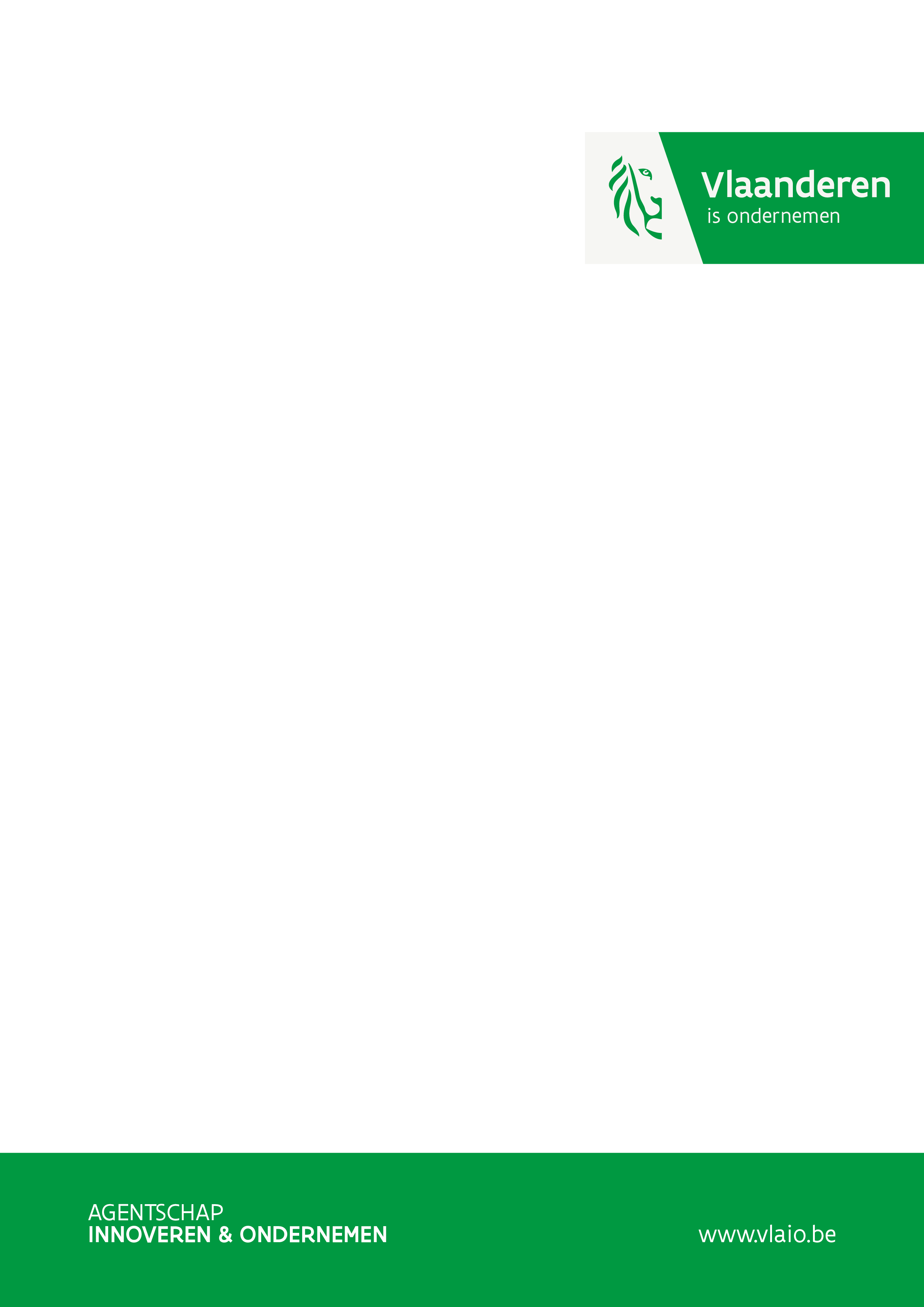 Sjablonen voor ondernemingenVerklaring de-minimis Meer info: https://www.vlaio.be/nl/begeleiding-advies/financiering/overheidsmaatregelen/veelgestelde-vragen-de-minimis Als rechtsgeldig vertegenwoordiger verklaar ik: Dat de onderneming in een periode van drie belastingjaren (het lopende en de 2 voorgaande) nog geen 200.000 euro ‘de minimis’ steun heeft ontvangen (toegekend op basis van de verordening (EU) nr. 1407/2013 van de Commissie van 18 december 2013 betreffende de toepassing van de artikelen 107 en 108 van het Verdrag betreffende de werking van de Europese Unie op de-minimissteun (EU Publicatie van 24 december 2013, L 352/1)), ongeacht de overheidsinstantie van wie de ‘de minimis’ steun werd verkregen, en ongeacht de investeringen/projecten waarvoor ‘de minimis” steun werd verkregen. Het gaat hierbij om steun die in de loop van 3 belastingjaren werd toegekend (maar nog niet noodzakelijk werd uitbetaald). Voor ondernemingen die actief zijn in het wegvervoer moet de steun beperkt worden tot 100.000 euro ‘de minimis’ steun voor een periode van 3 belastingjaren. Alle ‘de minimis’ steun uit de referentieperiode dient dus opgeteld te worden (bij verbonden ondernemingen gelden deze de minimis-drempels voor het groepsniveau van de verbonden ondernemingen).Naam onderneming/organisatie:Naam rechtsgeldig vertegenwoordiger: Functie: Datum: Handtekening: Verklaring geen onderneming in moeilijkhedenMeer info: https://www.vlaio.be/nl/subsidies-financiering/ontwikkelingproject/voorwaarden/ondernemingen-moeilijkheden-komen-niet Als rechtsgeldig vertegenwoordiger verklaar ik: Dat de onderneming geen onderneming in moeilijkheden is.Geef hierbij de achterliggende berekening op volgens de OIM-rekenmodule.VLAIO onmiddellijk op de hoogte te brengen als de onderneming of de groep waartoe de onderneming behoort, tussen het moment van projectindiening en projectbeslissing alsnog als onderneming in moeilijkheden catalogeert. Dit geldt o.m. in de situatie dat de financiële data in deze zin wijzigen ten gevolge van de goedkeuring van de definitieve jaarrekening na het tijdstip van projectindiening. Naam onderneming/organisatie: Naam rechtsgeldig vertegenwoordiger: Functie: Datum: Handtekening: Verklaring geen schuldenAls rechtsgeldig vertegenwoordiger verklaar ik: Dat op de datum van ondertekening van deze verklaring de onderneming geen achterstallige schulden bij de Rijksdienst voor Sociale Zekerheid (RSZ) en geen procedure op basis van Europees of nationaal recht lopen waarbij een toegekende steun wordt teruggevorderd. Schulden waarvoor de onderneming een afbetalingsplan heeft dat ze respecteert, worden niet als achterstallig beschouwd.Naam onderneming/organisatie:Naam rechtsgeldig vertegenwoordiger: Functie: Datum: Handtekening: Sjabloon: Verklaring van vervulling van de criteria van organisatie voor onderzoek en kennisverspreidingMeer info: https://www.vlaio.be/nl/andere-doelgroepen/coock-collectief-oo-en-collectieve-kennisverspreiding/aanvraagprocedure/steun PROJECT: projecttitel (in te vullen)Subsidieprogramma: <naam subsidieprogramma in te vullen>In verband met het vervullen van de criteria van organisatie voor onderzoek en kennisverspreiding zoals vermeld in punt 16, ff) van de Kaderregeling betreffende staatssteun voor onderzoek, ontwikkeling en innovatie (Kaderregeling O&O&I (2022/C 414/01))  verklaar ik:(Voor een goed begrip: de organisatie dient elk onderstaand criterium ondubbelzinnig te vervullen, de naleving ervan te argumenteren en te staven aan de hand van formele organisatie-eigen documenten. ) 	dat de organisatie zich in hoofdzaak bezig houdt met het onafhankelijk (d.i. niet gestuurd, dus autonoom) verrichten van fundamenteel onderzoek, industrieel onderzoek of experimentele ontwikkeling en/of met het breed verspreiden van de resultaten van boven bedoeld onafhankelijk onderzoek door middel van onderwijs, publicaties of kennisoverdracht.	dat de organisatie indien zij naast niet-economische activiteiten ook economische activiteiten uitoefent, een gescheiden boekhouding voert op het vlak van de kosten, de financiering en de opbrengsten gelinkt aan elk type activiteit. In elk geval garandeert de organisatie dat overheidsfinanciering bedoeld voor de primaire, niet-economische activiteiten van de organisatie niet terecht komt in de financieringsstroom van de economische activiteiten van de organisatie. Daarnaast garandeert de organisatie dat opbrengsten gegenereerd naar aanleiding van het vervullen van de primaire, niet-economische activiteiten, in de boekhouding zichtbaar zijn en op een retraceerbare manier worden aangewend voor de vervulling van nieuwe, primaire niet-economische activiteiten van de organisatie, te weten nieuwe activiteiten van onafhankelijk onderzoek of disseminatie-activiteiten van de organisatie (herinvesteringsvereiste). 	dat de organisatie de onderzoeksresultaten gegenereerd in onafhankelijk onderzoek of hieraan gelinkte dienstverlening aanbiedt op niet-discriminatoire basis aan elke potentieel geïnteresseerde onderneming in de Europese Unie en dit steeds aan dezelfde (marktconforme) condities. Een differentiatie in aangerekende prijs kan enkel te maken hebben met het in mindering brengen op de marktprijs van de door de klant reeds gedane bijdrage.Ik verklaar hierbij tevens dat de aanvragende organisatie ten allen tijde de vervulling van deze criteria door de organisatie kan argumenteren en staven zowel op moment van de indiening van een projectaanvraag als tijdens de looptijd van de contractuele verplichtingen verbonden aan deelname aan een programma met steuntoekenning aan organisaties voor onderzoek en kennisverspreiding voor de uitvoering van niet-economische activiteiten, alsook bij controles na projectuitvoering. Ik verklaar het Agentschap Innoveren en Ondernemen (VLAIO) optredend voor het Fonds voor Innoveren en Ondernemen (FIO) onverwijld op de hoogte te brengen ingeval zij door de strategie of de werking van haar organisatie de vervulling van voorgaande criteria, in het bijzonder doch niet uitsluitend de vereiste van afwezigheid van preferente toegang tot de resultaten van onderzoek verricht door haar entiteit handelend als organisatie voor onderzoek en kennisverspreiding, niet meer kan nakomen.Ik erken dat niet-vervulling van de boven vernoemde criteria van organisatie voor onderzoek en kennisverspreiding alsook van de voorschriften gelinkt aan deze kwalificatie van organisatie voor onderzoek en kennisverspreiding neerkomt op een inbreuk op de Europese regelgeving van staatssteun O&O&I en gelijkstaat aan onwettige steun met terugvordering als gevolg. Deze terugvordering kan afhankelijk van de inbreuk gebeuren van de subsidieontvanger alsook van de (samenwerkende) ondernemingen/organisaties.Naam organisatie:Rechtsgeldige vertegenwoordiger:Datum en handtekening: Samenwerkingsovereenkomst/afsprakennotaDe aanvraag moet vergezeld zijn van minstens een afsprakennota waarin de onderlinge samenwerking tussen de projectpartners wordt toegelicht. Deze afsprakennota kan na de goedkeuring van het projectvoorstel verder uitgewerkt worden tot een samenwerkingsovereenkomst. Het is belangrijk heldere afspraken te maken, afgestemd op de specifieke samenstelling van het partnerschap en de onderlinge samenwerking in het kader van het project. Deze afspraken hebben onder meer betrekking op:de rol van de verschillende partners binnen het project (aanvrager, projectpartner) – zie ook verschillende rollen die toegelicht worden in de handleiding;de wijze waarop de ontvangen steun wordt doorgestort naar de andere mede-begunstigden;de wijze waarop de eigen inbreng van min. 20% van de projectkost wordt gefinancierd;bij een samenwerking met een partij die niet-economische activiteiten of een dienst van algemeen belang uitvoert, is het van belang de niet-economische activiteit of de dienst van algemeen belang te respecteren en te garanderen: De onafhankelijkheid van de onderzoeksorganisatie bij de uitvoering van het project moet worden gerespecteerd. Er is geen sturing door een bedrijf en, positief geformuleerd, de onderzoeksorganisatie kan de activiteiten van het eigen aandeel in het project onderbouwen en argumenteren in het kader van de eigen kennisopbouw;Er zijn nodige en correcte afspraken over eigendoms- en gebruikersrechten op intellectuele eigendom gegenereerd door de onderzoeksorganisatie zodat indirecte ongeoorloofde staatssteun aan bedrijven vermeden wordt. Dit houdt onder meer in dat het niet-discriminatoir aanbod van de opgebouwde intellectuele eigendom (IE) aan elk potentieel geïnteresseerd bedrijf gewaarborgd blijft;Als het gaat om een samenwerking met onderzoeksorganisatie als uitvoerende onderzoekspartner of om de uitvoering van contractonderzoek in het kader van een bedrijfsgestuurd project, zijn afspraken nodig over:Een volledige vergoeding van de kosten van de door de onderzoeksorganisatie geleverde prestaties;Als er intellectueel eigendom wordt gegenereerd, zij afspraken nodig over de participatie in de IE;Als het gaat om contractonderzoek, moet worden gegarandeerd dat de onderzoeksorganisatie wordt betaald volgens de marktprijs.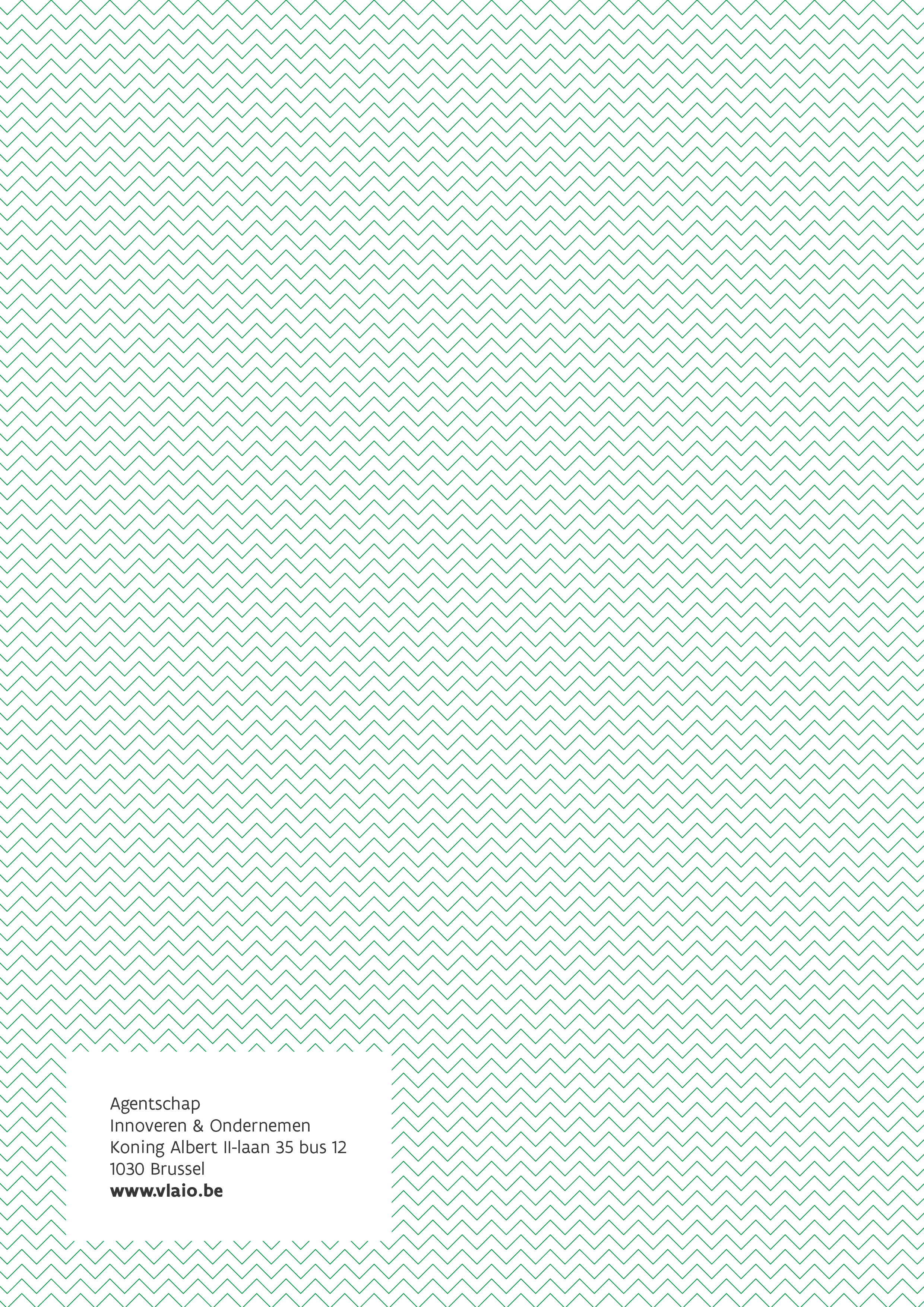 